Здравствуйте!Тема: ВСПОМОГАТЕЛЬНЫЙ ХРОМАТИЗМВспомогательным называется хроматический звук, появляющийся между диатоническим звуком и его повторением.Например: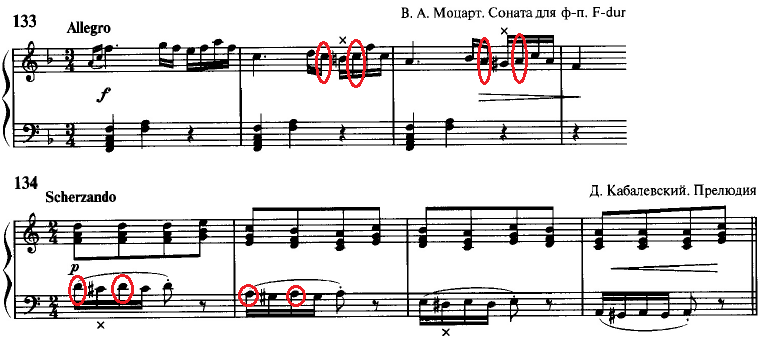 УПРАЖНЕНИЕПостройте и спойте последовательность ступеней в тональностях G-dur, As-dur: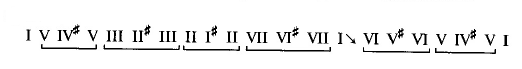 Фото письменных работ и аудиозапись пения прислать 26 мая.Желаю успехов! 